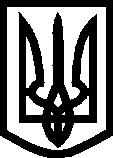 УПРАВЛІННЯ ОСВІТИ МЕЛІТОПОЛЬСЬКОЇ МІСЬКОЇ РАДИЗАПОРІЗЬКОЇ ОБЛАСТІ_________________________________________________________________              . Мелітополь  вул. Осипенко, 96; тел/факс  44-85-76; E-mail: melgoruo@ukr.net                                                           НАКАЗ05.10.2015                                                                                                            № 672Про організацію та проведенняміської еколого-біологічної гри «Біолог-практик»На виконання Плану проведення масових еколого-натуралістичних заходів з учнівською молоддю та підвищення кваліфікації педагогічних кадрів міста на 2015 рік, затвердженого наказом управління освіти від 13.01.2015             № 22, з метою поглиблення знань з природознавчих дисциплін, формування вмінь використовувати теоретичні знання на практиці, виховання дбайливого ставлення до людини, праця якої пов’язана з землеюНАКАЗУЮ:1. Провести 16 жовтня 2015 року на базі ЦЕНТУМ еколого-біологічну гру «Біолог-практик». Початок  о 13.30.Призначити відповідальними за здійснення організаційно-методичних заходів щодо організації та проведення гри методиста МК Романенко С.О. та директора ЦЕНТУМ Кот Т.В.Затвердити Положення про умови проведення міської гри «Біолог-практик» (додаток 1).Керівникам загальноосвітніх навчальних закладів:	4.1 забезпечити участь команди у міській грі;4.2 призначити супроводжуючих, поклавши на них відповідальність за охорону життя і здоров’я дітей у дорозі та під час проведення заходу;		4.3 провести відповідні інструктажі;	4.4 видати необхідні управлінські документи по закладу;4.5 надати заявку (у разі потреби) на проведення педагогами ЦЕНТУМ науково-практичних тренінгів для команд-учасниць гри до 30.09.2015;		4.6  підтвердити участь команди до 12.10.2015.5. Контроль за виконанням наказу покласти на заступника начальника управління освіти  Чернишову О.Ю.Начальник управління освіти						              І.А.Єлісєєв									Додаток 1									до наказу міськуо									від 05.10.2015 № 672ПОЛОЖЕННЯ про умови проведенняміської еколого-натуралістичної гри«Біолог-практик»Мета:активізація пізнавальної, творчої, просвітницької та трудової діяльності школярів міста;формування практичних навичок;розвиток пізнавального інтересу та розширення кругозору дитини;формування дбайливого ставлення до природи.Час та  місце проведення	Гра проводиться  16 жовтня 2015 року на базі Мелітопольського центру еколого-натуралістичної творчості учнівської молоді за адресою: м.Мелітополь, вул. Петровського, 17. Початок о 13.30.Учасники	До участі в еколого-біологічній грі запрошуються команди учнів 6-8-х класів загальноосвітніх навчальних закладів у складі 6 чол.Документація	Заявки команд, засвідчені організацією, що відряджає, надаються у суддівську колегію організаторів гри в день проведення.Форма заявки:Заявкана участь у міськійеколого-біологічній грі «Біолог-практик»Керівник команди: _______(П.І.Б. повністю)_______________________________Директор закладу М.П.                                                 ____________________ПРОГРАМА ТА УМОВИ ПРОВЕДЕННЯ:13.15 - 13.30 - збір та реєстрація команд13.30 - 13.40 - відкриття гри13.40 - 14.50 - робота за маршрутамиУМОВИ ПРОХОДЖЕННЯ МАРШРУТУКоманди повинні пройти 10 зупинок:ВИМОГИ ТА СИТЕМА ОЦІНЮВАННЯ РОБОТИ НА ЗУПИНКАХ.Час роботи на кожній зупинці – 5 хвилин.«Щедра нива». Учасникам надається насіння польових культур родини бобових. Необхідно дати назву рослини.  Вірна відповідь - 2 бали.«Смачний город». Учасникам надаються плоди овочевих культур регіону у чорній скрині. Кожен учасник команди повинен на дотик впізнати та назвати їх. Кожна вірна відповідь - 1 бал.  «Красень-квітник». Надається ряд зображень квіткових рослин. Учасники команди повинні відібрати квіти для українського віночку та скласти його на паперовій основі. Кожна вірно використана квітка - 1 бал. «Вічнозелені рослини». Учасникам необхідно надати вірну родову назву вічнозелених рослин, визначивши їх за плодами. Кожна вірна відповідь - 2 бали. «Садок вишневий». Учасникам надаються екземпляри насіння різних плодових дерев регіону. Необхідно дати назву рослини - 2 бали. «Ягідка». Необхідно за картками визначити плодові їстівні ягоди. Кожна вірна відповідь - 1 бал.  «Могутні велетні». Команді надаються екземпляри листя рослин. Необхідно вірно визначити родову назву дерева. Кожна вірна відповідь - 1 бал.«Декоративні огорожі». Учасникам необхідно надати вірну назву декоративних кущів на обмеженій території, яку визначили організатор конкурсу. Кожна вірна родова назва  - 1 бал.«Кімнатні рослини». Учасникам надаються експонати кімнатних рослин. Необхідно дати вірну наукову назву рослини - 1 бал, народну назву - 1 бал. 10. «Лікарські рослини». Учасникам необхідно відгадати загадки про лікарські рослини. Вірна відповідь – 1 бал.Організатори залишають за собою право змінювати умови та час проведення  гри завчасно попередивши учасників.Начальник управління освіти						              І.А.ЄлісєєвРоманенко, 6-70-83№ за/пП.І.Б. учасникакласвік«Щедра нива»«Смачний город»«Красень-квітник»«Вічнозелені рослини»«Садок вишневий»«Ягідка»«Могутні велетні»«Декоративні огорожі»«Кімнатні рослини»«Лікарські рослини»